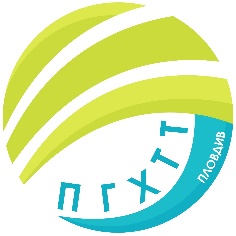 ПРОФЕСИОНАЛНА ГИМНАЗИЯ ПО ХРАНИТЕЛНИ ТЕХНОЛОГИИ И ТЕХНИКА – ГР. ПЛОВДИВгр. Пловдив 4003, бул. „Васил Априлов” № 156, Директор: 032/95-28-38, Секретар: 032/95-50-18, e- mail: pghtt_plov@pghtt.net, http://pghtt.net/Графикза провеждане на изпити за определяне на срочна               оценка – II учебен срок на 2021/2022 уч. г. (I сесия)инж. Людмила Ганчева,директор на ПГ по хранителни технологии и техника – гр. ПловдивДатаДен от седмицатаНача- лен часУчебни предметиМясто04.07.Понеделник8.30 ч.История и цивилизации – VIII класФизика и астрономия – IX класБългарски език и литература – Х клас25 каб.04.07.Понеделник12.00 ч.Технология на храните – Х клас25 каб.05.07.Вторник8.30 ч.Химия и опазване на околната среда - VIII класХимия и опазване на околната среда - Х клас25 каб.05.07.Вторник12.00 ч.Производство на храни – учебна практика - Х клас41 лаб.06.07.Сряда8.30 ч.Биология и здравно образование – IX класБиология и здравно образование – X клас25 каб.